图 书 推 荐中文书名：《地球上消失的生命：生命历史上的大灭绝》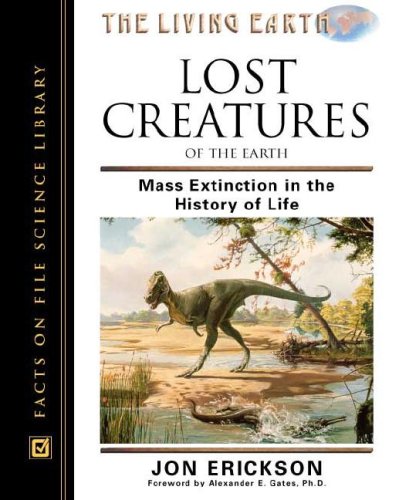 英文书名：LOST CREATURES OF THE EARTH: MASS EXTINCTION IN THE HISTORY OF LIFE作    者：Jon Erickson出 版 社：Facts on File代理公司：ANA/Connie Xiao页    数：252页出版时间：2001年10月代理地区：中国大陆、台湾地区审读资料：电子稿类    型：科普 版权已授：2021年授权科学出版社，版权已回归中简本出版记录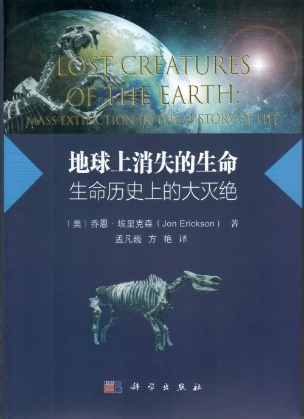 书  名：《地球上消失的生命：生命历史上的大灭绝》作  者：[美]乔恩·埃里克森出版社：科学出版社译  者：孟凡巍，方艳出版年：2021年4月页  数：249页定  价：99元装  帧：平装内容简介：生命从哪里来，又往何处去，在漫长的演化过程中，它们又经历了什么?这是经久不息的命题。在数十亿年的地质历史进程中，不断有各种生命形式在我们这个蓝色的星球上出现—繁盛—消亡。它们有的转瞬即逝，有的经久不衰，每一种生物都有其与众不同的生存哲学。本书不但从宏观尺度介绍了地球各个地质历史时期光怪陆离的生命，而且以地球曾经发生的生物大灭绝事件为主轴，介绍了地球生命自诞生以来波澜壮阔的历程，以及生命史诗的曲折性和复杂性。作者简介：乔恩·埃里克森（Jon Erickson），美国地理学家与作者，他对地理学充满兴趣，并将专业素养与“清晰生动”的文笔融为一体，为初高中读者编写了24部地球科学作品，分为三个不同系列：“发现地球”（DISCOVERING EARTH SCIENCE series）、“变化中的地球”（THE LIVING EARTH series）和“活着的地球”（THE CHANGING EARTH series）。埃里克森的作品既有娱乐性又有启发性，文字极具亲和力，学术研究过程也平易近人，因而受到评论家们的一致赞扬。他笔下作品主题多样，从环境承载力到人口爆炸和温室效应，再到地球和板块构造的定型。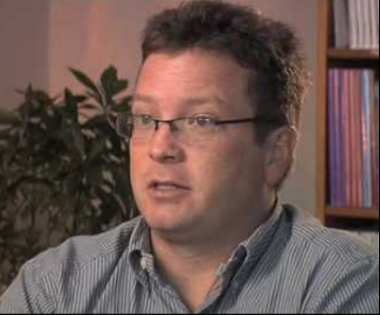 1948年，埃里克森出生于明尼苏达州福斯顿，在阿肯色大学获得自然科学和地质学硕士学位，并于1988年开始为年轻读者写作，他的第一部系列作品是“发现地球”系列，用“清晰的、非技术性的术语”描述了世界海洋的历史，包括海洋的生物学和化学意义，该套丛书内容广泛，从海洋污染、过度捕捞到海洋对天气的影响。埃里克森不仅仅关注日渐恶劣的气候，还包括一系列民间传说，甚至“核冬天”。《青年代言人之声》（Voice of Youth Advocates）、《泰晤士报教育副刊》的文学评论家们都对埃里克森评价颇高。《地球上消失的生命：生命历史上的大灭绝》目录致谢序言引言第一章 地质历史——生物的时代1细菌时代2蠕虫时代6甲壳动物时代9鱼类时代11两栖动物时代15爬行动物时代16恐龙时代18哺乳动物时代20第二章 海洋生命——海洋生命形式24原生动物24后生动物26无壳类无脊椎动物30有壳类无脊椎动物34海洋脊椎动物39海洋四足动物42第三章 陆地生命——陆地生命形式46陆生植物46两栖动物的入侵51冷血爬行动物54似哺乳爬行动物56恐龙王朝58早期鸟类63温血哺乳动物65第四章大灭绝——物种的消失68前寒武纪灭绝68早古生代灭绝70晚古生代灭绝74中生代灭绝77新生代灭绝83第五章灭绝诱因——变化的推力89超新星89地磁反转91彗星的影响94小行星撞击96火山爆发101大陆漂移106气候变冷107第六章灭绝的作用——对演化的影响110大灭绝事件111灭绝周期112背景灭绝114灭绝事件的幸存者116生物辐射121化石记录124第七章物种演化——生命的进化130生物多样性130物种分类134自然选择138基因突变142适者生存144缺失的环节145盖亚效应147第八章生命周期——自然的周期性150太阳活动周期150月球周期153潮汐周期155轨道周期159水文循环161地球化学循环164第九章奇异的生命形式——最独特的适应性169神秘的埃迪卡拉生物群169奇异的布尔吉斯页岩生物群172海洋中的百合花176喷气式推进的水手178海洋爬行动物179最伟大的飞行员181孵蛋的恐龙183第十章异域生命——世界秘境189冰下生物189深海的主人194热液生物196地下生命199热喷口处的生物203结语208词汇表209参考文献218索引225译后语一247译后语二248谢谢您的阅读！请将回馈信息发至：萧涵糠(Connie Xiao)安德鲁﹒纳伯格联合国际有限公司北京代表处北京市海淀区中关村大街甲59号中国人民大学文化大厦1705室, 邮编：100872电话：010-82449325传真：010-82504200Email: Connie@nurnberg.com.cn网址：www.nurnberg.com.cn微博：http://weibo.com/nurnberg豆瓣小站：http://site.douban.com/110577/微信订阅号：ANABJ2002